Консультация педагога-психолога для родителей: «Почему дети обманывают?»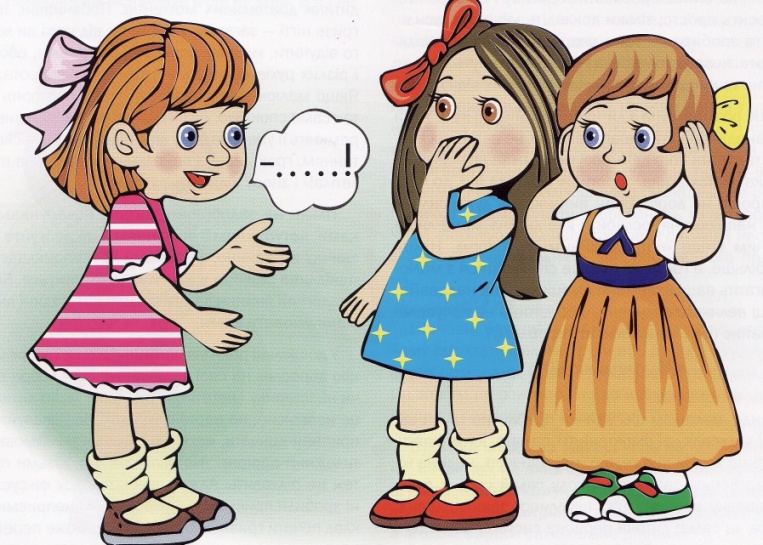 Ребенок обманывает. Обманывает сознательно, систематически, вдохновенно. Вы понимаете это, но не придаете должного значения. И напрасно. Сейчас еще есть время разобраться вситуации, но завтра может быть поздно, и ситуация, на которую вы можете повлиять сегодня, завтра может стать вам неподконтрольной. Нередко в детской лжи есть четкая цель, она соответствует психологическим потребностям ребенка. Интерпретируя мир, дети учатся понимать его закономерности и нюансы. Изменяя реальность, они бессознательно защищают себя от конфликтов и тревожных ситуаций. Однако родителей должно насторожить, если ложь вошла в привычку.Неправда младших школьников –скорее фантазии, чем преднамеренный обман. Они уже способны представить то, чего на самом деле не было, но еще не осознают, что, говоря неправду, нарушают моральные нормы. У детей младшего школьного возраста происходит становление образного мышленияи оно требует тренировки. Поэтому младшие школьники любят выдавать желаемое за действительное, мысленно создают себе ситуации, которые являются для них привлекательными. То есть, они не имеют сознательной цели скрыть правду.Ребенок может говорить неправду, чтобы обратить  на себя внимание взрослых. Мы постоянно заняты, мало времени проводим с детьми, зато немедленно реагируем на их негативные поступки. Ребенок, сказавший неправду, станет объектом внимания родителей на весь вечер. Вы не допускаете, что он, возможно, только этого и хотел – чтобы его наконец заметили.Иногда младшие школьники приписывают себе что – то хорошее, чтобы их похвалили. Так делают дети, которые чувствуют, что не оправдывают ожиданий родителей.Говорить неправду начинает ребенок, чьи родители предъявляют к нему различные требования: мама не разрешает иметь друга, папа – другого, а бабушка позволяет все. Как тут не запутаться? Если ребенок младшего школьного возраста привирает сверстникам, он хочет создать себе ореол успешности. Такая ложь говорит о неуверенности в себе, желании самоутвердиться в кругу ровесников.От 6 до 12 лет в детском сознании появляется граница между реальным и вымышленным.  С 8-9 лет дети начинают понимать, что говорить неправду плохо не потому, что ложь не нравится взрослым, а потому, что на лжеца нельзя положиться, ему не доверяют, с ним не хотят дружить.И тем не менее есть причины, которые заставляют идти на обман.Они так же хотят признания сверстников и боятся наказания родителей. В эти годы вся жизнь ребенка крутится вокруг успеваемости в учебе. Это настолько важно, что дети готовы идти на обман оценками, лишь бы не оказаться в глазах окружающих неудачниками.Появляется и новая причина лжи – подражание родителям.  Если мама говорит по телефону, что папы нет дома, хотя на самом деле он здесь, или учит сына: «Давай скажем, что мы забыли…»- ребенок усваивает такие модели поведения.Подросток уже способен осознать, что случится, если его ложь будет раскрыта. Он сознательно делает выбор: я знаю, что могу потерять уважение и доверие других, но…Какие же причины заставляют его рисковать репутацией? Он защищает свой внутренний мир от бестактного вмешательства взрослых.Повзрослев, дети не хотят, чтобы мы видели их переживания, расспрашивали о заветных тайнах. У детей подросткового возраста ложь нередко является формой бунта против педагогов или родителей, миру взрослых в целом.Если мы не помогли им в детстве создать зону доверия и зону успешности, они и дальше будут кормить баснями своих друзей. Восхваление у такого подростка может превратиться в черту характера. В этом возрасте остро воспринимается двойная мораль. Взрослый становится обьектом внимательного наблюдения и оценки, и если мы считаем приемлемым для себя в каких-то ситуациях кривить душой, а от подростка требуем правдивости, - он кипит от возмущения. И легко обманывает нас. Схема взаимоотношений, когда взрослый руководит жизнью ребенка,больше не пройдет.Пришло время  общаться на равных, уважать в ребенке человека. Прежде всего, уважать в подростке его внутренний мир. Да, это ваш ребенок, но уже взрослый настолько, чтобы иметь свои тайны. Не надо без разрешения трогать ее вещи, без стука входить в его комнату.А вообще, причину детских обманов  надо искать в семье, в отношении родителей и других родственников к ребенку и друг к другу, в требованиях, ожиданиях от ребенка. Иногда дети просто берут пример с взрослых. Если маме можно обманывать, то почему я должен говорить правду? Я тоже взрослый.Застенчивые и замкнутые дети будут тщательно оберегать свои тайны. Другие – открытые и уверенные в себе – обманывать родителей будут меньше, но все равно у ребенка должно быть какое-то свое пространство, свои тайны. Он просто говорит – это моя тайна, или тайна друга.  И не стоит его расспрашивать (за исключением случаев, когда надо помочь разобраться в ситуации). Чтобы ваш ребенок не врал, и не было других негативных форм поведения, в семье должны воцариться доверие и партнерские отношения.Если он в чем-то ошибся, не стоит его бездумно наказывать за ошибки. Просто сядьте вместе и проанализируйте их с позиции дружбы, опыта старшего. Спросите ребенка: «Почему ты ошибся? Какие ты из этого сделаешь выводы?» И старайтесь избегать нотаций: «А я тебе говорила», «Я так и знала», «А это потому, что ты меня не слушал» и другие. После доверительной беседы ошибка ребенка станет для него ценным даром опыта. И в дальнейшем он будет пытаться избежать такой ошибки. К тому же, в случае такого дружественного анализа неудач ребенка, ни его самоценность, ни самооценка не страдают.Как предотвратить детский обманПамятка для родителейУже после трех лет детям просто необходимо, чтобы взрослые замечали и оценивали все их достижения. Чаще хвалите своего ребенка, уверяйте в своей любви.Договоритесь в семье об одинаковых требованиях.  Ребенок должен четко знать, что можно, а чего нет.Чтобы ребенок уверенно чувствовал себя со сверстниками, ему нужна зона успешности, в которой он бы превосходил друзей. Что у вашего ребенка получается лучше? Может, записать его в студию танца, или в школу искусств? (рисование, лепка).Можно выражать свое недовольство отдельными действиями ребенка, но не ребенком в целом. Можно осуждать действия ребенка, но не его чувства, какими бы нежелательными или неразрешенными они были. Если эти чувства появились, следовательно, для этого есть основания. Недовольство действиями ребенка не должно быть систематическим, иначе оно перерастет в его неприятие.Будьте верны своему слову, обещаниям. Даже если есть обьективные причины, и через какие-то обстоятельства вы не сумели сдержать свое обещание, не считайте недостойным для себя обьяснить ребенку причину, по которой обманули его.Будьте откровенны с ребенком. В построении правильных и честных отношений крайне важно желание ребенка быть с вами откровенным. Это желание можно и нужно стимулировать.Постепенно, но неуклонно снимайте с себя заботу и ответственность за личные дела вашего ребенка и передавайте их ему.Оценивайте последствия. Когда ребенок впервые говорит неправду, необходимо обьяснить ему последствия этого поступка. Сделайте это без посторонних. Помощь необходима, она позволит ребенку понять, что он не один в мире, каждый поступок имеет свой отзыв – положительный или отрицательный. Такое обьяснение поможет ему научиться думать о будущем. Давайте возможность ребенку самому решать последствия его действий или бездействия. Только тогда он будет взрослеть, становиться «сознательным».Наказывайте ребенка, оставляя без хорошего, а не делайте ему плохо.Умейте прощать. Если вы ввели дома «статусные» отношения, без скидки на возраст, вы рискуете воспитать замкнутого и робкого человека. Ведь, провинившись, ребенок думает прежде всего, что его ждет неотвратимое и строгое наказание. Чувство самосохранения и желание его избежать становится определяющим фактором в поведении. И здесь ко лжи – только один шаг.Поощряйте честность. Не оставляйте незамеченным момент, когда ваш ребенок признался вам в чем – то.  Поверьте, что такие моменты в жизни ребенка очень важны. Ведь он делает свой выбор. Не забудьте обьяснить, в чем его ошибка, но сместите акцент на момент истины – на то, что вы гордитесь тем, что ваш ребенок растет честным человеком.Подавайте собственный пример. Помните: ваш ребенок – это в большой  степени ваш отпечаток. Вы воспитываете нечестного человека тогда, когда допускаете возможность соврать в присутствии ребенка. Иногда в этой лжи ребенку отводится определенная, пусть на первый взгляд невинная, ложь. (Например: «подойди к телефону и отвечай, что мамы нет дома»). Этим вы закладываете фундамент для будущей лжи.Воспринимайте ребенка безусловно. Любите его не за то, что он красивый, умный, способный, хорошо учится, помогает. Любите его просто за то, что он есть. Не избегайте шансов дать ему это почувствовать. Повторяйте чаще заветные слова: «Я тебя очень, очень люблю»!Полезные советы родителямПоговорите с ребенком о его отношении к учебе: что нравится в школе, чего боится больше всего (разочаровать вас, сделать ошибку, не получить желаемого результата).Развивайте его познавательные интересы, его потребности в интеллектуальной активности.Расскажите ребенку, что оценка, которую он получает не так важна, как важно, то, о чем он узнает. Об оценках забудут, а знания останутся.Отмечайте его достижения, акцентируя внимание не на оценке, а на полученных знаниях. Ребенок должен почувствовать, что не оценка играет решающую роль, а то, за что он ее получил.Расскажите ему, как много он может узнать в школе и как интересно будет с каждым годом приобретать все новых и новых знаний.Учите ребенка планировать свою деятельность. Если он научится ставить перед собой конкретную задачу, то это будет побуждать его к деятельности.Поощряйте ребенка, даже если результат не будет виден сразу.Будьте своему ребенку другом и советчиком.Педагог-психолог Саркисова Д.В.